5POrdne den Bildern eine Grunddaseinsfunktion einer Stadt zu.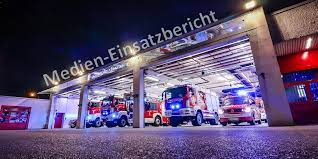 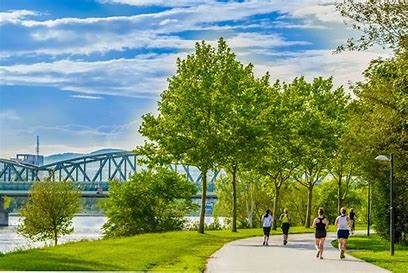 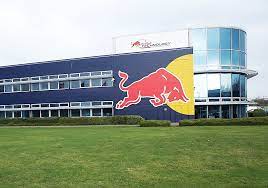 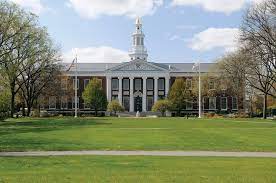 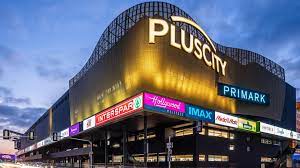 5P4PNenne 4 Gründe, warum viele junge Menschen das Leben in der Stadt bevorzugen.Nenne 4 Gründe, warum viele junge Menschen das Leben in der Stadt bevorzugen.4PDefiniere den Begriff Infrastruktur und führe 2 Beispiele an.Definiere den Begriff Infrastruktur und führe 2 Beispiele an.4P4.Suche im Atlas auf S 194-195 folgende Städte 60°NB/ 15°ÖL_________________________                0°/78°WL _____________4.Suche im Atlas auf S 194-195 folgende Städte 60°NB/ 15°ÖL_________________________                0°/78°WL _____________4P5. Bestimme folgende Zeitunterschiede mit Hilfe des Atlas S 194-195Wie spät ist es in Sydney, wenn es in Österreich 12h Mittag ist._______________________Wie spät ist es in San Francisco wenn es in Österreich 18h ist. ________________________5. Bestimme folgende Zeitunterschiede mit Hilfe des Atlas S 194-195Wie spät ist es in Sydney, wenn es in Österreich 12h Mittag ist._______________________Wie spät ist es in San Francisco wenn es in Österreich 18h ist. ________________________4P6. Erörtere anhand von 4 Beispielen, inwieweit ein Leben in der Stadt für ältere Menschen eher von Vorteil oder Nachteil ist.6. Erörtere anhand von 4 Beispielen, inwieweit ein Leben in der Stadt für ältere Menschen eher von Vorteil oder Nachteil ist.PUNKTEVERTEILUNG Sehr gut                 23 - 25  PunkteGut                         22 - 20   Punkte       Gesamt: ______     Note _______Befriedigend          19 -17  PunkteGenügend              16 -14 PunkteNicht genügend     13 – 0 Punkte PUNKTEVERTEILUNG Sehr gut                 23 - 25  PunkteGut                         22 - 20   Punkte       Gesamt: ______     Note _______Befriedigend          19 -17  PunkteGenügend              16 -14 PunkteNicht genügend     13 – 0 Punkte 